Приложение № 3 к договору ТЭУ №   от «12» сентября 2016 г.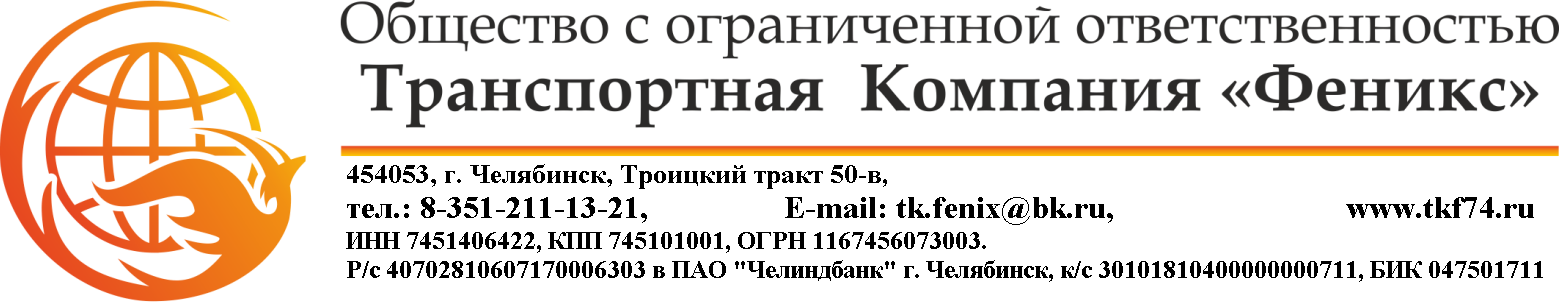 ЗАЯВКА НА ЭКСПЕДИРОВАНИЕ ПО САНКТ-ПЕТЕРБУРГУ №____от «____»_______________20____г.     Вид отправки груза до получателя (отметить нужное):       -  автотранспорт  	- авто/режим 		- Ж/Д транспортИнформация о грузе:Особенности приема груза (отметить нужное):       по количеству мест,           по описи,          по фактурно,        с внутритарным пересчетомОсобенности погрузки (сверху, сбоку, с растентовкой, допустимые пределы при темпер. режиме) _________________________________________________________________________________________Место оплаты ____________________                                                                         М.П.ДАТА ЭКСПЕДИРОВАНИЯВремя работы склада отправителяООО «ЛЮКС»  г. Санкт-Петербург, пр-кт Александровской Фермы, д. 29, корп. 15,  тел.8-911-083-99-63, 8-981-777-16-44, 8/812/677-23-51ПОЛУЧАТЕЛЬ (Город, название фирмы, телефон, конт.лицо, сот. телефон!!!)ОТПРАВИТЕЛЬ (Город, адрес склада, название фирмы, телефон,  конт.лицо, сот. тел!!! )НаименованиеВес (кг)Объем (м³)Кол-воместУпаковкаРазмеры (Д*Ш*В)(м)Стоимость(руб.)(Исполнитель ФИО, роспись)Состояние груза на складе отправителя:ДатаПрибытие на склад отправит(время):Начало погрузки(время):Выезд со склада(время):Подпись экспедитораШтамп, подпись отправителя